PLAINS ANTHROPOLOGICAL SOCIETYSTUDENT PAPER COMPETITION ENTRY FORM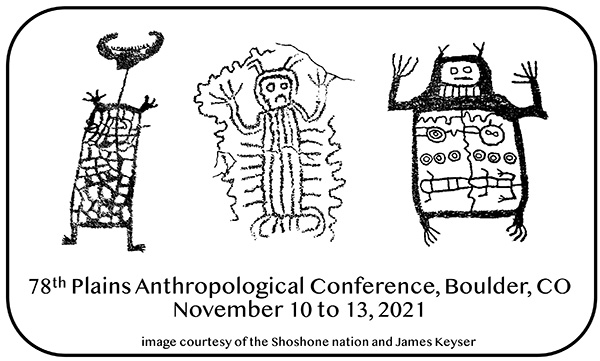 Name: 		_________________									Title of paper: 	__________________________________________________________         	Institutional Affiliation: 	________________							 Address: 	____________________________________________				Address: 	__________________________________________________			E-mail: 	__________________________    							Major/Program: 	______________								Undergraduate or Graduate Student: 	______________					Advisor/Mentor for this paper: 	______________						Advisor’s E-mail: 	___________________							This form must accompany all papers submitted to the Student Paper Competition.  Submissions must follow the published guidelines.  All students are responsible for submitting an electronic copy of the paper in advance of the conference. (https://plainsanthropologicalsociety.org/grants/student-paper)